Расписание классных часов на 2023-2024 учебный год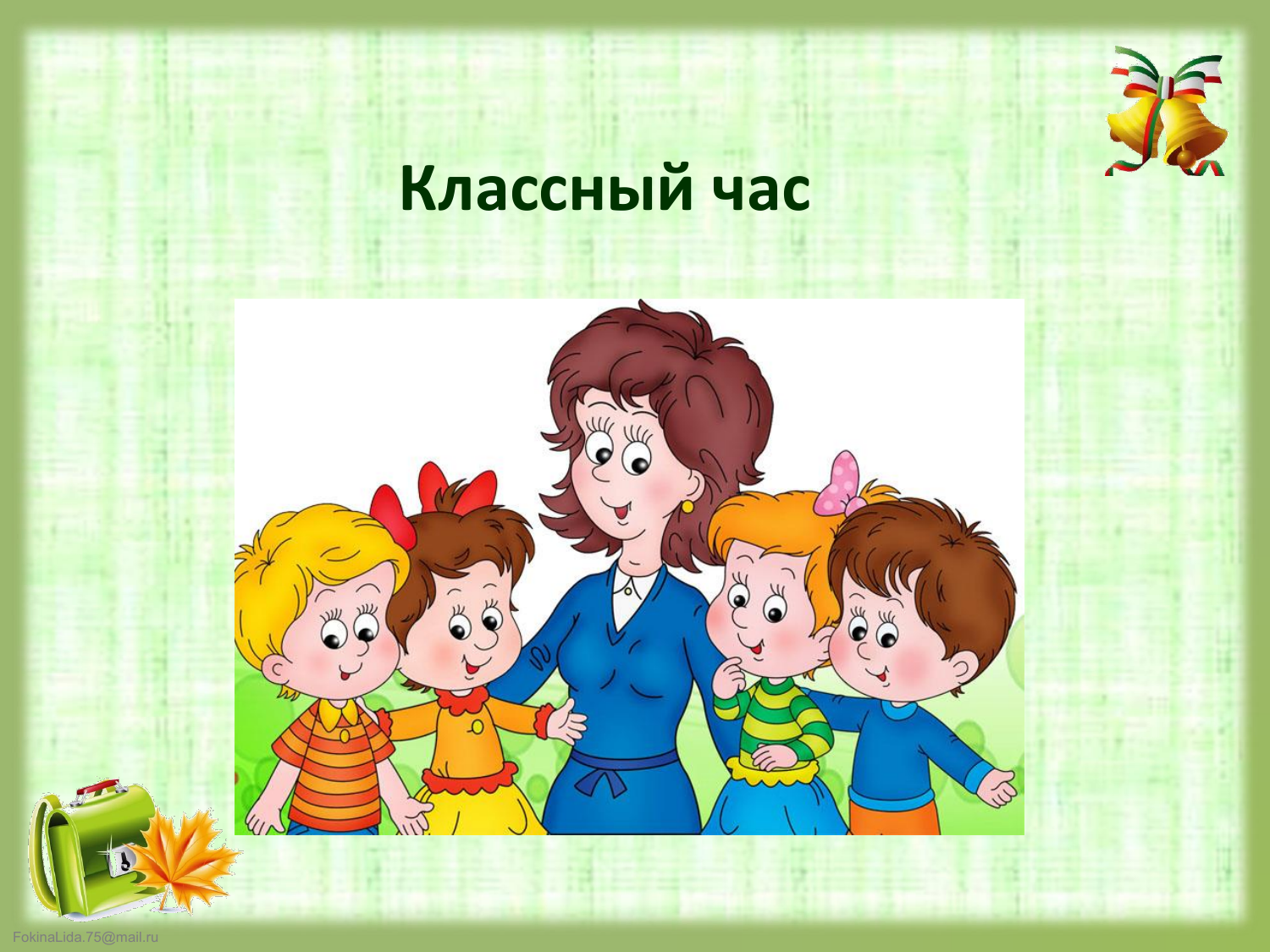 КлассФИО педагогаДни неделиВремя проведения1 «а»Горбачева Т.Н.Понедельник5 урок1 «б»Аникина Н.А.Пятница4 урок2 «а»Морозова С.Г.Среда6 урок2 «б»Ефремова С.И.Вторник6 урок3 «а»Лаврентьева С.Е.Понедельник6 урок3 «б»Крылова Е.Е.Среда6 урок4 «а»Толмачева В.Ф.Вторник6 урок4 «б»Горбачева С.И.Понедельник6 урок5 «а»Лебедева Н.В.Вторник7 урок5 «б»Свищева В.П.Пятница6 урок6 «а»Радио Т.А.Пятница7 урок6 «б»Соколова В.Е.Вторник7 урок7 «а»Осинская Н.В.Среда8 урок7 «б»Схабицкая С.В.Среда8 урок8 «а»Анисимова Е.В.Четверг7 урок8 «б»Ляликова О.А.Среда8 урок9 «а»Бодакова Д.Ю.Пятница8 урок9 «б»Козинов Д.В.Среда8 урок9 «в»Тихоненко О.А.Среда8 урок10Махалина О.В.Вторник8 урок11Безделкина Т.В.Вторник8 урок